Основная программа профессионального обучения по профессии «16909 Портной»переподготовка с учетом стандарта Ворлдскиллс по компетенции «Технологии моды»     г. Город, 20__ годОсновная программа профессионального обучения по профессии «16909 Портной»переподготовка с учетом стандарта Ворлдскиллс по компетенции «Технологии моды»Цели реализации программыПрограмма переподготовки по профессиям рабочих, должностям служащих направлена на обучение лиц, уже имеющих профессию рабочего, профессии рабочих или должность служащего, должности служащих, в целях получения новой профессии рабочего или новой должности служащего с учетом потребностей производства, вида профессиональной деятельности, с учетом спецификации стандарта Ворлдскиллс по компетенции «Технологии моды».Требования к результатам обучения. Планируемые результаты обучения2.1. Характеристика нового вида профессиональной деятельности, трудовых функций и (или) уровней квалификацииПрограмма разработана в соответствии с:- спецификацией стандартов Ворлдскиллс по компетенции «Технологии моды»;- профессиональным стандартом «Специалист по ремонту и индивидуальному пошиву швейных изделий, головных уборов, изделий текстильной галантереи» (утверждён приказом Министерства труда и социальной защиты Российской Федерации от 21.12.2015. № 1051н);- приказом Министерства образования и науки Российской Федерации от 02.07.2013 № 513 «Об утверждении Перечня профессий рабочих, должностей служащих, по которым осуществляется профессиональное обучение».Медицинские ограничения регламентированы Перечнем медицинских противопоказаний Минздрава России.Присваиваемый квалификационный разряд: 3 разряд.Рабочие места, которые возможно занять по итогам обучения по программе (трудоустройство на вакансии в организации, самозанятость, работа в качестве индивидуального предпринимателя): - портной.Требования к результатам освоения программыВ результате освоения программы профессионального обучения у слушателя должны быть сформированы компетенции, в соответствии с разделом 2.1. программы.В результате освоения программы слушатель должензнать:- форму деталей кроя;- названия деталей кроя; - определение долевой и уточной нити; - волокнистый состав, свойства и качество текстильных материалов;- физико-механические и гигиенические свойства тканей; - современные материалы и фурнитуру; - заправку универсального и специального швейного оборудования;- причины возникновения неполадок и их устранение; - регулировку натяжения верхней и нижней нитей; - оборудование для влажно-тепловых работ и способы ухода за ним; - правила безопасного труда при выполнении различных видов работ и пожарной безопасности; - современное (новейшее) оборудование; технологический процесс изготовления изделий; - виды технологической обработки изделий одежды; - ВТО деталей одежды различных ассортиментных групп; - современные технологии обработки швейных изделий; технические требования к выполнению операций ВТО; - технологические режимы ВТО деталей одежды различных ассортиментных групп; - действующие стандарты и технические условия на швейные изделия;уметь:- сопоставлять наличие количества деталей кроя с эскизом; - визуально определять правильность выкраивания деталей кроя; - по эскизу определять правильность выкраивания формы деталей;- определять волокнистый состав ткани и распознавать текстильные пороки; - давать характеристику тканям по технологическим, механическим и гигиеническим свойствам; - заправлять, налаживать и проводить мелкий ремонт швейного оборудования; - пользоваться оборудованием для выполнения влажно-тепловых работ; - соблюдать требования безопасного труда на рабочих местах и правила пожарной безопасности в мастерских; - работать на современном оборудовании с применением средств малой механизации; - выбирать технологическую последовательность обработки швейного изделия в соответствии с изготавливаемой моделью по разделению труда или индивидуально; - применять современные методы обработки швейных изделий;- читать технический рисунок; выполнять операции влажно-тепловой обработки (ВТО) в соответствии с нормативными требованиями; - пользоваться инструкционно-технологическими картами; пользоваться техническими условиями (ТУ), отраслевыми стандартами (ОСТ), Государственными стандартами (ГОСТ).Содержание программы Категория слушателей: лица, имеющие профессию рабочего, профессии рабочих или должность служащего, должности служащих.Трудоемкость обучения: 144 академических часа.Форма обучения: очная или очная с применением дистанционных образовательных технологий.Учебный план Учебно-тематический план Учебная программаРаздел 1. Теоретическое обучениеМодуль 1. Стандарты Ворлдскиллс и спецификация стандартов Ворлдскиллс по компетенции «Технологии моды». Разделы спецификации Тема 1.1. Актуальное техническое описание компетенции. Спецификация стандарта Ворлдскиллс по компетенции.Лекция. Вопросы, выносимые на занятие:- Техническое описание компетенции;- Регламент проведения Демонстрационного экзамена;- Спецификация стандарта Ворлдскиллс по компетенции.Промежуточная аттестацияЗадание:Заполните Таблицу 1. в соответствии с WSSS компетенции Технологии моды расставьте вес стандартов                                                                                                      Таблица 1.Заполните таблицу 2., в соответствии WSSS проставить стандарты компетенции «Технологии моды» по аспектам оценки Модуля А. Технический рисунок                                                                                                                                  Таблица 2.* Слушателям выдавать таблицу без проставленного столбца WSSSМодуль 2. Актуальные требования рынка труда, современные технологии в профессиональной сфере Тема 2.1 Региональные меры содействия занятости в том числе поиска работы, осуществления индивидуальной предпринимательской деятельности, работы в качестве самозанятого.  Лекция. Вопросы, выносимые на занятие:- кто такие самозанятые и чем они отличаются от индивидуальных предпринимателей;- преимущества и нюансы нового налогового режима;- категория заявителей, которым предоставляется государственная услуга;- способы предоставления государственной услуги;- перечень нормативных правовых актов, непосредственно регулирующих предоставление государственной услуги;- документы, подлежащие обязательному представлению заявителем для получения государственной услуги, способы получения этих документов заявителем и порядок их представления с указанием услуг, в результате предоставления которых могут быть получены такие документы.Тема 2.2 Актуальная ситуация на региональном рынке трудаЛекция. Вопросы, выносимые на занятие:- основные результаты новейших исследований в области регулирования трудовых отношений; - механизм функционирования рынка труда;- актуальная ситуация на региональном рынке труда.Тема 2.3 Современные технологии в профессиональной сфере, соответствующей компетенцииЛекция. Вопросы, выносимые на занятие:- современные профессии в цифровой текстильной индустрии;- новые материалы; - современные технологии в швейной отрасли;- система автоматизированного проектирования одежды;- виды и возможности современного промышленного швейного оборудования.Промежуточная аттестация.Тест по теме «Современные профессиональные технологии в профессиональной сфере.Темы:1. Современные профессии в текстильной индустрии2. Новые материалы в швейной отрасли3. Современные технологии в швейной отрасли 4. Современное раскройное оборудование5. Современное промышленное швейное оборудованиеМодуль 3. Общие вопросы по работе в статусе самозанятогоТема 3.1 Общие вопросы по работе в статусе самозанятогоЛекция. Вопросы, выносимые на занятие:- кто такие самозанятые и как они работают;- договоры, учёт расходов и потеря статуса самозанятого;- общие вопросы по работе в статусе самозанятого.Модуль 4. Требования охраны труда и техники безопасности                                                       Тема 4.1 Культура безопасного труда. Общие требования охраны труда. Лекция. Вопросы, выносимые на занятие:- ОТ и ТБ Технологии моды- культура безопасного труда;- общие требования охраны труда;- требования охраны труда в аварийных ситуациях;- освещённость рабочего места;- требования охраны труда по окончании работ.Тема 4.2 Требования охраны труда перед началом выполнения работ.Лекция. Вопросы, выносимые на занятие:- техника безопасности при работе с ручными инструментами и приспособлениями;- техника безопасности при работе на швейном оборудовании;- техника безопасности при работе на утюжильном и прессовом оборудовании.Промежуточная аттестация. Тест по проверки знаний по охране труда1) Какое определение понятия «охрана труда» будет верным?а) охрана труда — система сохранения жизни и здоровья работников в процессе трудовой деятельности, включающая в себя правовые, социально-экономические, организационно-технические, санитарно-гигиенические, лечебно-профилактические, реабилитационные и иные мероприятия;б) охрана труда — совокупность факторов производственной среды и трудового процесса, оказывающих влияние на работоспособность и здоровье людей;в) охрана труда — это техника безопасности и гигиена труда.2) Какие виды инструктажей по охране труда должны проводиться в организацииа) Вводный инструктаж по охране труда, первичный инструктаж на рабочем месте, повторный, внеплановый, целевой инструктажи.
б) Вводный инструктаж по охране труда, первичный, повторный и внеплановый инструктажи на рабочем месте.
в) Первичный инструктаж на рабочем месте, повторный, внеплановый, целевой инструктажи.3) О чем работник обязан немедленно известить своего руководителя?а) о любой ситуации, угрожающей жизни и здоровью людей;
б) о каждом несчастном случае, происшедшем в организации;
в) об ухудшении состояния своего здоровья;
г) о всем перечисленном.4) Каким локальным нормативным актом устанавливается режим
рабочего времени в организации?а) Правилами внутреннего трудового распорядка организации;
б) Распоряжением руководителя подразделения. 5) Кто подлежит обучению по охране труда и проверке знания требований охраны труда?а) все работники организации, в т.ч. руководитель;
б) только работники, занятые на работах повышенной опасности;
в) только работники службы охраны труда и руководители подразделений.6) Как оказать первую помощь при артериальном кровотечении у пострадавшего?а) Наложить давящую повязку.
б) Наложить жгут выше места повреждения.
в) Наложить согревающий компресс, обеспечить покой.7) Кто обеспечивает разработку и утверждение инструкций по охране труда для работников организации?а) работодатель с учетом изложенного в письменном виде мнения выборного профсоюзного или иного уполномоченного работниками органа;
б) руководитель работ;
в) служба охраны труда.8) Что необходимо сделать в первую очередь при поражении человека электрическим током?а) Освободить пострадавшего от действия электрического тока.
б) Приступить к реанимации пострадавшего.
в) Оттащить пострадавшего за одежду не менее чем на 8 метров от места касания. проводом земли или от оборудования, находящегося под напряжением.
г) Позвонить в скорую помощь.9) Каждый работник имеет право на (ТК РФ Статья 219):а) рабочее место, соответствующее требованиям охраны труда;
б) обязательное социальное страхование от несчастных случаев на производстве;
в) отказ от выполнения работы в случае возникновения опасности для его жизни;
г) обеспечение средствами индивидуальной и коллективной защиты за счет средств  работодателя;
д) все ответы верны10) Кто и в какие сроки проводит первичный инструктаж на рабочем месте?а) непосредственный руководитель работ, прошедший в установленном порядке обучение и проверку знаний по охране труда, проводит инструктаж работникам до начала их самостоятельной работы;
б) специалист по охране труда проводит инструктаж до начала производственной деятельности работника;
в) лицо, назначенное распоряжением работодателя, проводит инструктаж в течение месяца после приема работника в организацию.11) Сроки проведения специального обучения по охране труда руководителей и специалистов организаций:а) не реже одного раза в 5 лет;
б) по мере необходимости;
в) не реже одного раза в 3 года.12) В какие сроки проводится повторный инструктаж на рабочем месте?а) не реже одного раза в шесть месяцев. Для отдельных отраслей и организаций сроки проведения регулируются соответствующими отраслевыми и межотраслевыми нормативными правовыми актами по безопасности и охране труда;
б) для работников, занятых на работах; с повышенной опасностью,
ежеквартально, для остальных — ежегодно;
в) в соответствии с ответами «а» и «б».13) Обязан ли работодатель обучать работников оказанию первой помощи пострадавшим?а) да, при приеме на работу в соответствии с программой вводного инструктажа;
б) желательно;
в) работодатель обязан организовать проведение периодического, не реже одного раза в год, обучения оказанию первой помощи пострадавшим.Ответы:Раздел 2. Профессиональный курсМодуль 1. Практическое занятие на определение стартового уровня владения компетенциейТема 1.1. Практическое занятие на определение стартового уровня владения компетенцией1.1.1 Проверка первичных навыков работы на швейном оборудованииПрактическое занятие. План проведения занятия1. Выполнить заправку швейной машины.2. Выполнить образцы параллельных строчек.3. Выполнить образцы фигурных строчек.Промежуточная аттестация. Задание:по заданию преподавателя выполнить машинные строчки по криволинейному контуру на скорость.Модуль 2. Основы материаловедения Тема 2.1 Текстильные волокнаЛекция. Вопросы, выносимые на занятие:- общие сведения о волокнах;- натуральные волокна растительного и животного происхождения;- химические волокна.Практическое занятие. План проведения занятияВ процессе выполнения практического задания слушатель должен знать: - строение натуральных и химических волокон;- химический состав волокон и его свойства.  В процессе выполнения практического задания слушатель должен уметь: - определять химический состав волокна.Оснащение. Раздаточный материал (пинцет, лупа, спиртовка, лоток, микроскоп, образцы волокна).Порядок выполнения работы:Заполнить таблицы.Сделать вывод по проделанной работе.Задание:- Заполнить таблицу №1. Рассмотреть волокна: хлопка, льна, шерсти, натурального шелка, вискозного, ацетатного или триацетатного, капронового, лавсанового, нитронового и волокна спандекса. Таблица 1.Строение волокон- Заполнить таблицу №2. Исследовать образцы волокна по характеру горения	Таблица 2. Исследование волокна.Записать вывод по проделанной работе.Перечислить наиболее важные характеристики волокон.Объяснить различия волокон во время горения и после.Тема 3.2 Текстильные материалыЛекция. Вопросы, выносимые на занятие:- виды текстильных нитей, прядение;- ткачество, дефекты ткачества, их влияние на процессы швейного производства;- отделка ткани.Практическое занятие. План проведения занятияВ процессе выполнения практического задания слушатель должен знать: - строение пряжи и нитей, - величину и направление крутки нитей, - систему прядения. В процессе выполнения практического задания слушатель должен уметь: - определять отделку ткани,- определять направлений нитей основы,- определять лицевую и изнаночную стороны ткани.Оснащение. Раздаточный материал (пинцет, лупа, спиртовка, лоток, микроскоп, образцы волокна).Порядок выполнения работы:Заполнить таблицы.Сделать вывод по проделанной работе.Задание:- заполнить таблицу № 3:Рассмотреть 5 образцов ткани. Определить лицевую и изнаночную стороны образца тканей по яркости, направление нитей основы и уткаОпределить характер отделки ткани.Таблица 3.Исследование волокна.Вывод по проделанной работе:как влияет отделка на ткань.указать, как влияет отделка на внешний вид ткани и её свойства.Тема 2.3 Ассортимент тканей и материаловЛекция. Вопросы, выносимые на занятие:- классификация тканей;- трикотажное полотно;- нетканые полотна;- комплексные материалы;- прикладные материалы;- конфекционирование материалов.Промежуточная аттестация. Задание:Выполнить конфекционирование материалов для конкретной модели** Предоставляется эскиз или фотография модели одежды различного ассортиментаПорядок выполнения работы:Изучить модель одежды.Подобрать основной и прикладной материал, который наилучшим образом подходит для изготовления данной модели.Заполнить конфекционную таблицу.Сделать вывод по проделанной работе.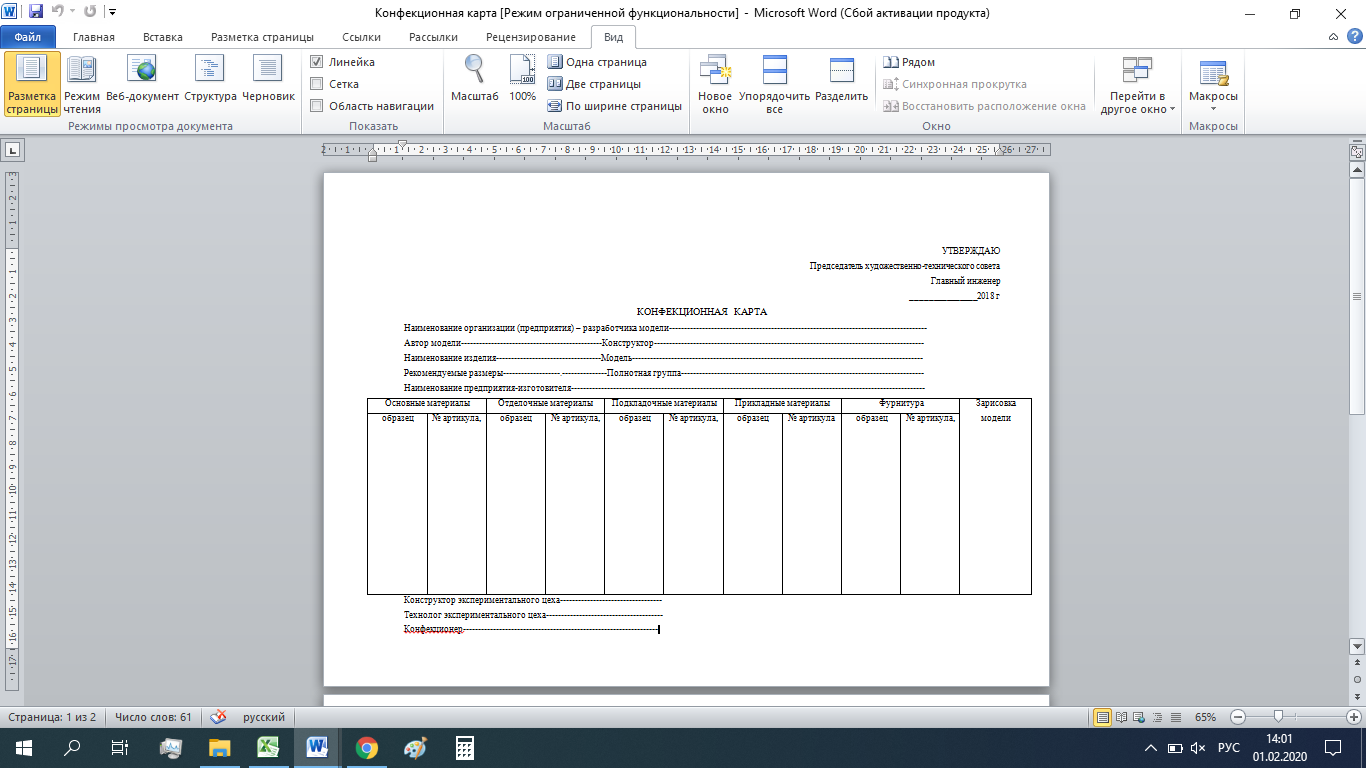 Рисунок 1. Образец конфекционной картыМодуль 3. Оборудование швейного производстваТема 3.1 Швейные машины общего и специального назначения, приспособления для раскроя материалов.Лекция. Вопросы, выносимые на занятие:- классификация и обозначение швейных машин; - основные сведения о деталях и механизмах швейных машин;- приспособления малой механизации.Практическое занятие. План проведения занятияВ процессе выполнения практического задания слушатель должен знать: детали и механизмы швейных машин, их условное обозначение; условную символику.В процессе выполнения практического задания слушатель должен уметь: - разобрать и отрегулировать челночный комплект, подобрать иглы;- заправить швейную машину.Задание:Изучить устройство челночного комплекта.Порядок выполнения работы:- изучение устройства челночного комплекта, разборка и сборка; - регулировка; - установка и подбор машинной иглы;- установка челночного комплекта в машину и выполнение регулировки челнока по игле и иглы по челноку, выполнение регулировки натяжения нижней нити.- оборудование и приспособления для раскроя материаловТема 3.2 Оборудование для влажно-тепловой обработкиЛекция. Вопросы, выносимые на занятие:- классификация оборудования для ВТО;- утюги; утюжильные столы; назначение, технические характеристики, устройство;- прессы; назначение, технические характеристики, устройство;- паровоздушные манекены, отпариватели; назначение, технические характеристики, устройство.Промежуточная аттестацияВыполнение практического задания:Заменить иглу в промышленной швейной машине челночного стежка.Заправить и отрегулировать промышленную швейную машину челночного стежка.Заправить и отрегулировать промышленный оверлок.Модуль 4. Подготовительные этапы при изготовлении швейных изделий в индивидуальном пошиве.Тема 4.1 Организация рабочего местаЛекция. Вопросы, выносимые на занятие:- инструменты и приспособления при выполнении различных операций;- правила работы на швейном оборудовании и при выполнении операций на влажно-тепловом оборудовании.Тема 4.2 Подготовка изделий к раскрою. Проверка лекал. Проверка качества и свойств ткани. Декатировка.Лекция. Вопросы, выносимые на занятие:- организация рабочего места при подготовке к раскрою деталей;- способы проверки лекал; - правила раскладки, понятие рациональной раскладки; - подготовка ткани к раскрою, проверка на наличие дефектов;- декатировка ткани перед раскроем.  Тема 4.3 Раскладка лекал и выкраивание деталейЛекция. Вопросы, выносимые на занятие:- Виды раскладок: типовые, комбинированные. Типовые схемы раскладок: расположение деталей в разных направлениях, в одну ширину, в одном направлении, экономичный вариант раскладки- Технические условия на раскладку: направление нитей основы на разных деталях швейных изделий. Правила раскладки лекал на материале: с ворсом, на трикотажных полотнах, с направленным рисунком, гладкокрашеных, из тканей с оттенком, скользящих материалов, на материале в полоску или клетку.- Методы использования базовых лекал при раскрое изделий для индивидуального заказчика. Анализ данных паспорта заказа и выбор метода раскроя с учетом особенностей телосложения заказчика. Подбор лекала базовых конструкций для раскроя швейных изделий различного ассортимента; корректировка лекала с учетом индивидуальных особенностей фигуры заказчика- Контроль качества раскладок. Экономичность раскладок.- Перенос контуров лекал на материал. Последовательность намелки деталей.- Припуски на швы и уточнение к деталям: подборта, верхнего воротника, подкладки, по боковым срезам, плечевым, линии проймы, горловины, линии низа и т.д.- Методы контроля качества раскладки и выкроенных деталей. Проверка качества выкроенных деталей: симметричность, направление нити основы, величина припусков с учетом особенностей ткани.  Практическое занятие. План проведения занятияВ процессе выполнения практического задания слушатель должен знать: - виды раскладок;- типовые схемы раскладок;- технические условия на раскладку.В процессе выполнения практического задания слушатель должен уметь: - выполнять раскладку и обмеловку лекал на материале. Задание:Выполнить раскладку лекал и раскрой поясных изделий.  Выполнить раскладку лекал и раскрой плечевых изделий.Модуль 5. Пошив и ремонт швейных изделий по индивидуальным заказам Тема 5.1 Ручные и машинные стежки, строчки, швы. Способы и приемы выполнения ручных, машинных работ Лекция. Вопросы, выносимые на занятие:- классификация стежков, строчек, швов;- область применения;- технические условия изготовления;- изображения схем.Практическое занятие. План проведения занятияВ процессе выполнения практического задания слушатель должен знать: - классификация стежков, строчек, швов;- область применения;- технические условия изготовления.В процессе выполнения практического задания слушатель должен уметь: - выполнять ручные и машинные стежки, строчки.Задание:- выполнить ручные стежки (прямых, косых, крестообразных, петлеобразных); - выполнить образцы швов и строчек на промышленном швейном оборудовании.Тема 5.2 Влажно-тепловая обработка узлов швейных изделийЛекция. Вопросы, выносимые на занятие:- правила и приёмы влажно-тепловой обработки;- понятие качества ВТО.Практическое занятие. План проведения занятияВ процессе выполнения практического задания слушатель должен знать: - терминологию влажно тепловых работ.В процессе выполнения практического задания слушатель должен уметь: - выполнять ВТО деталей и узлов.Задание:- выполнить ВТО деталей и узлов изделия, по заданию преподавателя.Тема 5.3 Начальная обработка изделия. Лекция. Вопросы, выносимые на занятие:- классификация деталей кроя изделия- проверка и уточнение деталей кроя- этапы начальной обработки деталей Практическое занятие. План проведения занятияВ процессе выполнения практического задания слушатель должен знать: - детали кроя швейных изделий;- наименование линий и срезов;- направление долевой и уточной нити;- способы обработки открытых срезов деталей и швов.В процессе выполнения практического задания слушатель должен уметь: - переносить меловые и конструктивные линии;- обрабатывать открытые срезы и мелкие детали.Задание:обработать вытачки, рельефы, подрезы, разрез, шлицу, сборки, рюши, воланы, складки, клапана, хлястики, паты, шлевки и т.д.Тема 5.4 Виды карманов. Обработка накладных и прорезных кармановЛекция. Вопросы, выносимые на занятие:- разновидности накладных и прорезных карманов в одежде.Практическое занятие. План проведения занятияВ процессе выполнения практического задания слушатель должен знать: - виды карманов;- наименование деталей кроя.В процессе выполнения практического задания слушатель должен уметь: - изготавливать карманы различных видов.Задание:- выполнить образец накладного кармана;- выполнить образец кармана с клапаном;- выполнить образец кармана в шве;- выполнить образец прорезного кармана.Тема 5.5 Виды застежек и способы обработки. - виды застежек;- последовательность обработки застежки на тесьму «молния»;- последовательность обработки бортов подбортами;- последовательность обработки борта настрочной планкой до линии низа;- последовательность обработки втачных планок. В процессе выполнения практического задания слушатель должен знать: - виды застежек;- технологическую последовательность на обработку застежек различныхвидов. В процессе выполнения практического задания слушатель должен уметь: - изготавливать различные виды застежек.Задание:- выполнить образец застежки на потайную тесьму молнию;- выполнить образец застежки борта отрезным подбортом;- выполнить образец борта отрезной планкой;- выполнить образец борта с супатной застежкой.Тема 5.6 Виды воротников и способы их обработки, соединения с изделиемЛекция. Вопросы, выносимые на занятие:- классификация воротников;- технологическую последовательность на обработку воротников и соединения с горловинойПрактическое занятие. План проведения занятияВ процессе выполнения практического задания слушатель должен знать: - виды воротников;- технологическую последовательность на обработку воротников и соединения с горловиной.В процессе выполнения практического задания слушатель должен уметь: - обрабатывать воротники различных видов и соединять с горловиной.Задание:- выполнить образец воротника стойки;- выполнить образец стояче-отложного воротника;- выполнить образец плосколежащего воротника;- выполнить образец воротник-шаль;- выполнить образец пиджачного воротника.Тема 5.7 Обработка низа рукава манжетой.Лекция. Вопросы, выносимые на занятие:- виды манжет;- виды застежек в рукавах;- последовательность обработки манжет: отложной, притачной манжетойПрактическое занятие. План проведения занятияВ процессе выполнения практического задания слушатель должен знать: - виды манжет; - технологическую последовательность на обработку манжет и соединения с рукавом.В процессе выполнения практического задания слушатель должен уметь: - обрабатывать манжеты различных видов и соединять с рукавом.Задание:- выполнить образец рукава с притачной манжетой и цельнокроёной настрочной планкой. Тема 5.8 Виды рукавов. Способы обработки рукавов в изделиях платьевого ассортиментаЛекция. Вопросы, выносимые на занятие:- классификация рукавов;- последовательность обработки рукавов.Практическое занятие. План проведения занятияВ процессе выполнения практического задания слушатель должен знать: - классификацию рукавов;- технологическую последовательность на обработку рукавов и соединения с изделием.В процессе выполнения практического задания слушатель должен уметь: - втачивать рукава в пройму.Задание:- выполнить образец втачного одношовного узкого рукава;- выполнить образец втачного рукава со сборками (складками) по окату;- выполнить образец втачного рукава-крыло;- выполнить образец рукава реглан.Тема 5.9 Обработка низа и окончательная отделка изделияЛекция. Вопросы, выносимые на занятие:- обработка низа изделия;- окончательная отделка изделияПрактическое занятие. План проведения занятияВ процессе выполнения практического задания слушатель должен знать: - технологическую последовательность на обработку низа изделия;- технические приёмы проведения влажно-тепловой обработки.В процессе выполнения практического задания слушатель должен уметь: - обрабатывать низ изделия различными способами;- устранять дефекты при помощи ВТО.Задание:- обработка низа изделия швом в подгибку с закрытым срезом, швом в подгибку с открытым срезом, потайными стежками.- исправление дефектов при помощи ВТО.Тема 5.10 Изготовлении поясного изделияЛекция. Вопросы, выносимые на занятие:- виды поясных изделий;- традиционные операции и способы обработки узлов поясных изделий.Практическое занятие. План проведения занятияВ процессе выполнения практического задания слушатель должен знать: - виды поясных изделий;- технологическую последовательность на изготовлении поясного изделия.В процессе выполнения практического задания слушатель должен уметь: - изготавливать поясные изделия.Задание:- изготовление женской юбки;- изготовление брюк. Тема 5.11 Изготовление плечевого изделия легкого ассортиментаЛекция. Вопросы, выносимые на занятие:- виды и фасоны женских платьев;- особенности обработки горловины, рукава, соединительных швов, низа в изделиях из различных материалов.Практическое занятие. План проведения занятияВ процессе выполнения практического задания слушатель должен знать: - виды и фасоны женских платьев;- технологическую последовательность на изготовлении плечевого изделия.В процессе выполнения практического задания слушатель должен уметь: - изготавливать плечевые изделия.Задание:- изготовление женского платья.Тема 5.12 Ремонт и обновление швейных изделийЛекция. Вопросы, выносимые на занятие:- краткие сведения о ремонте одежды;- мелкий и средний ремонт: понятие, виды;- ремонт и обновление карманов;- ремонт и обновление воротника;- ремонт низа и изменение длины изделия;- ремонт низа и изменение длины рукавов; - ремонт и обновление застежек и петель в поясных изделиях;- ремонт и обновление бортов, застежек, петель в плечевых изделиях;- изменение объема поясных изделий;Практическое занятие. План проведения занятияВ процессе выполнения практического задания слушатель должен знать: - характеристику применяемых материалов; - ТУ на ремонтные работы.В процессе выполнения практического задания слушатель должен уметь: - применять различные виды строчек и швов Задание:- выполнить ремонт одежды с использованием аппликации.Промежуточная аттестацияТест по темам:- Обработка отдельных деталей и узлов легкой одежды- Технология изготовления юбок - Технология изготовления брюк- Технология изготовления легкого женского платья- Технология изготовления одеждыКалендарный учебный график (порядок освоения модулей)Организационно-педагогические условия реализации программыМатериально-технические условия реализации программыУчебно-методическое обеспечение программытехническое описание компетенции;печатные раздаточные материалы для слушателей; учебные пособия, изданных по отдельным разделам программы; профильная литература;отраслевые и другие нормативные документы;электронные ресурсы и т.д.Официальный сайт оператора международного некоммерческого движения WorldSkills International – Агентство развития профессий и навыков (электронный ресурс) режим доступа: https://worldskills.ru;Кадровые условия реализации программыКоличество педагогических работников (физических лиц), привлеченных для реализации программы ___чел. Из них:- Сертифицированных экспертов Ворлдскиллс по соответствующей компетенции __ чел.- Сертифицированных экспертов-мастеров Ворлдскиллс по соответствующей компетенции __ чел.- Экспертов с правом проведения чемпионата по стандартам Ворлдскиллс по соответствующей компетенции ___чел.Ведущий преподаватель программы – эксперт Ворлдскиллс со статусом сертифицированного эксперта Ворлдскиллс, или сертифицированного эксперта-мастера Ворлдскиллс, или эксперта чемпионата по стандартам Ворлдскиллс, имеющего опыт проведения или оценки чемпионата или демонстрационного экзамена, или эксперта чемпионата по стандартам Ворлдскиллс, который прошел программу повышения квалификации «Ворлдскиллс-мастер» по соответствующей компетенции. Ведущий преподаватель программы принимает участие в реализации всех модулей и занятий программы.К отдельным темам и занятиям по программе могут быть привлечены дополнительные преподаватели. Данные педагогических работников, привлеченных для реализации программыОценка качества освоения программыПромежуточная аттестация по программе предназначена для оценки освоения слушателем модулей программы и проводится в виде зачетов и (или) экзаменов. По результатам любого из видов промежуточных испытаний выставляются отметки по двухбалльной («удовлетворительно» («зачтено»), «неудовлетворительно» («не зачтено») или четырехбалльной системе («отлично», «хорошо», «удовлетворительно», «неудовлетворительно»).Итоговая аттестация проводится в форме квалификационного экзамена, который включает в себя практическую квалификационную работу (в форме ____________________) и проверку теоретических знаний (в форме ____________________).Квалификационный экзамен включает в себя практическую квалификационную работу и проверку теоретических знаний в пределах квалификационных требований, указанных в квалификационных справочниках, и (или) профессиональных стандартов по соответствующим профессиям рабочих, должностям служащих. К проведению квалификационного экзамена привлекаются представители работодателей, их объединений.Составители программыРазработано Академией Ворлдскиллс Россия совместно с сертифицированными (корневыми) экспертами Ворлдскиллс Россия и организациями, осуществляющими образовательную деятельность.СОГЛАСОВАНОУТВЕРЖДАЮАвтономная некоммерческая организация «Агентство развития профессионального мастерства (Ворлдскиллс Россия)  Должность руководителя образовательной организации ______________И.О. Фамилия«___» ____________ 20__г.№Наименование модулейВсего,час.В том числеВ том числеВ том числеФорма контроля№Наименование модулейВсего,час.лекциипрактич. и лабораторзанятияпромеж. и итог.контрольФорма контроля12345671.Раздел 1. Теоретическое обучение107,52,51.1Модуль 1. Стандарты Ворлдскиллс и спецификация стандартов Ворлдскиллс по компетенции «Технологии моды». Разделы спецификации211зачет1.2Модуль 2. Актуальные требования рынка труда, современные технологии в профессиональной сфере32,50,5     зачет1.3Модуль 3. Общие вопросы по работе в статусе самозанятого221.4Модуль 4. Требования охраны труда и техники безопасности321зачет2.Раздел 2. Профессиональный курс124328392.1Модуль 1. Практическое занятие на определение стартового уровня владения компетенцией211зачет2.2Модуль 2. Основы материаловедения10442зачет2.3Модуль 3. Оборудование швейного производства8422зачет2.4 Модуль 4. Подготовительные этапы при изготовлении швейных изделий в индивидуальном пошиве95222.5Модуль 5. Пошив и ремонт швейных изделий по индивидуальным заказам9519742зачет3.Квалификационный экзамен:- проверка теоретических знаний;- практическая квалификационная работа1010ИТОГО:144 39,58222,5№Наименование модулейВсего, час.В том числеВ том числеВ том числеФорма контроля№Наименование модулейВсего, час.лекциипрактич. и лабораторзанятияпромеж. и итог.контрольФорма контроля12345671Раздел 1. Теоретическое обучение107,52,51.1Модуль 1. Стандарты Ворлдскиллс и спецификация стандартов Ворлдскиллс по компетенции «Технологии моды». Разделы спецификации2111.1.1Тема 1.1 Актуальное техническое описание компетенции. Спецификация стандарта Ворлдскиллс по компетенции111.1.2Промежуточный контроль11Зачет1.2Модуль 2. Актуальные требования рынка труда, современные технологии в профессиональной сфере32,50,51.2.1Тема 2.1 Региональные меры содействия занятости в том числе поиска работы, осуществления индивидуальной предпринимательской деятельности, работы в качестве самозанятого0,50,51.2.2Тема 2.2 Актуальная ситуация на региональном рынке труда111.2.3Тема 2.3 Современные технологии в профессиональной сфере, соответствующей компетенции111.2.4Промежуточный контроль0,50,5Зачет1.3Модуль 3. Общие вопросы по работе в статусе самозанятого3211.3.1Регистрация в качестве самозанятого111.3.2Налог на профессиональный доход – особый режим налогообложения для самозанятых граждан0,50,51.3.3Работа в качестве самозанятого0,50,51.3.4Промежуточный контроль111.3Модуль 4. Требования охраны труда и техники безопасности3211.3.1Тема 4.1 Культура безопасного труда. Общие требования охраны труда111.3.2Тема 4.2 Требования охраны труда перед началом выполнения работ111.3.3Промежуточный контроль11Зачет2.Раздел 2. Профессиональный курс124328292.1Модуль 1. Практическое занятие на определение стартового уровня владения компетенцией2112.1.1Тема 1.1 Проверка первичных навыков работы на швейном оборудовании112.1.2Промежуточный контроль11Зачет2.2Модуль 2. Основы материаловедения104422.2.1Тема 2.1 Текстильные волокна3122.2.2Тема 2.2 Текстильные материалы3122.2.3Тема 2.3 Ассортимент тканей и материалов222.2.4Промежуточный контроль22Зачет2.3Модуль 3. Оборудование швейного производства84222.3.1Тема 3.1 Швейные машины общего и специального назначения422Тема 3.2 Оборудование для влажно-тепловой обработки222.3.2Промежуточный контроль22Зачет2.4 Модуль 4. Подготовительные этапы при изготовлении швейных изделий в индивидуальном пошиве95222.4.1Тема 3.1 Организация рабочего места112.4.2Тема 3.2 Подготовка изделий к раскрою. Проверка лекал. Проверка качества и свойств ткани. Декатировка.222.4.3Тема 3.3 Раскладка лекал и выкраивание деталей4222.4.4Промежуточный контроль22Зачет2.5Модуль 5. Пошив и ремонт швейных изделий по индивидуальным заказам94197322.5.1Тема 5.1 Ручные и машинные стежки, строчки, швы. Способы и приемы выполнения ручных, машинных работ.6242.5.2Тема 5.2 Влажно-тепловая обработка узлов швейных изделий4222.5.3Тема 5.3 Начальная обработка изделия6242.5.4Тема 5.4 Виды карманов. Обработка накладных и прорезных карманов10282.5.5Тема 5.5 Виды застежек и способы обработка.8262.5.6Тема 5.6 Виды воротников и способы их обработки, соединение с изделием9272.5.7Тема 5.7 Обработка низа рукава манжетой 6242.5.8Тема 5.8 Обработка рукава исоединение его с изделием7162.5.9Тема 5.9 Обработка низа и окончательная отделка изделия. Окончательная влажно-тепловая обработка швейных изделий4222.5.10Тема 5.10 Изготовление поясного изделия12122.5.11Тема 5.11 Изготовление плечевого изделия легкого ассортимента16162.5.12Тема 5.12 Ремонт и обновление швейных изделий4222.5.13Промежуточный контроль22Зачет3.Квалификационный экзамен10103.1Проверка теоретических знаний: тестирование11Тест3.2Практическая квалификационная работа99ИТОГО:144 39,58222,5№Наименование стандартаОтносительный вес WSSS 1Организация работы и управление2Коммуникационные и навыки межличностные общения3Решение проблем, инновации и творчество4Дизайн моды5Технический рисунок6Конструирование, макетирование и изготовление лекал7Технологии раскроя, шитья, отделкиКритерииКритерииWSSS*OПрезентация страницы аккуратная и опрятная1OСоответствие теме задания4OСоответствие возрасту4OКоличество луков соответствует заданию4OЭскизы отражают правильное количество изделий, в соответствии с заданием2OЭскизы представляют вид спереди и вид сзади2OЭстетическое, цветовое решение4OВ одежде использованы элементы, стиль или отделка, из предложенной  фотографии первого модуля модели4JКомпозиционное решение4JЭскизы отображает стилевое решение в соответствии с заданием (сегмент рынка, возрастная категория ….)4JДизайн соответствует сезону4JПредметы одежды, детали изделия, хорошо скоординированы друг с другом хорошо сочетаются (коллекция, общее стилистическое решение)4JДизайн стилевого решения с использованием креативных идей - …….. (в соответствии с жеребьевкой: ткань, рынок, сезон)4JДизайн представленных моделей вариативен4JЭскизы демонстрируют понимание свойств ткани3JЭскизы демонстрируют функциональность одежды6JУдобство в носке и уходе за одеждой3JЭскиз отражает хорошую согласованность переда и спинки512345678910111213А)А)Г)А)А)Б)А)А)Д)А)В)А)В)ВолокноДлинаВнешний вид волокнаРисунок1234ВолокноПоведение волокнаПоведение волокнаЗапахВид волокна после горенияВолокноВ пламениПосле удаления из пламениЗапахВид волокна после горения13456№ОбразецОписание образца123Период обучения 
(недели)*Наименование модуля1 неделяРаздел 1. Теоретическое обучение. Модуль 1. Современные технологии в профессиональной сфере2 неделя Итоговая аттестация*Точный порядок реализации разделов, модулей (дисциплин) обучения определяется в расписании занятий.*Точный порядок реализации разделов, модулей (дисциплин) обучения определяется в расписании занятий.НаименованиепомещенияВид занятийНаименование оборудования,программного обеспечения123Аудитория Лекции Компьютер, мультимедийный проектор, экран, доска, флипчартЛаборатория, компьютерный классЛабораторные и практические занятия, тестирование, демонстрационный экзаменОборудование, оснащение рабочих мест, инструменты и расходные материалы – в соответствии с инфраструктурным листом по компетенции Ворлдскиллс№ п/пФИОСтатус в экспертном сообществе Ворлдскиллс с указанием компетенцииДолжность, наименование организацииВедущий преподаватель программыВедущий преподаватель программыВедущий преподаватель программыВедущий преподаватель программыПреподаватели, участвующие в реализации программыПреподаватели, участвующие в реализации программыПреподаватели, участвующие в реализации программыПреподаватели, участвующие в реализации программы